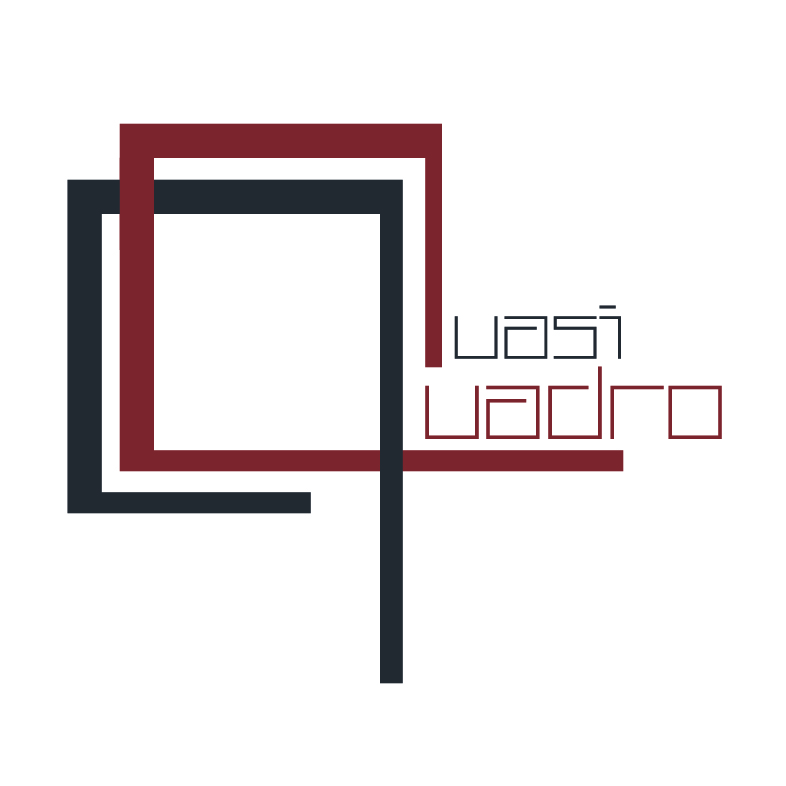 ASSOCIAZIONE QUASI QUADROc.f. 97826680015Via Montanaro, 1610154 – TORINOTel. 345-4322492 www.quasiquadro.euinfo@quasiquadro.euProgetto Giornata della Memoria 2019In occasione del Giorno della Memoria 2019 a cura della Città di Torino l’Associazione Quasi Quadro propone la mostra Concrete Train degli artisti Andrea Famà e Danilo Marcuzzo incentrata sull’importanza catastrofica di un avvenimento tanto tragico quanto indelebile. Il ricordo di quel che è stato rimane impresso nel nostro presente, pesante e grigio come un imponente blocco di cemento, che nonostante il lento trascorrere del tempo persiste rafforzando sempre di più la sua presenza della memoria. Durante il periodo della mostra si prevedono attività educative per scuole di ogni ordine e grado, università e interessati. Per info scrivere a info@quasiquadro.eu. Inaugurazione mercoledì 23 gennaio 2019 h 19-21La mostra sarà visitabile dal 23 al 27 gennaio 2019 con orario h 15.30-18.30 presso la sede operativa dell’Associazione Quasi Quadro in Via Feletto, 38 – 10155 Torino (TO). Info:Associazione Quasi Quadrowww.quasiquadro.euinfo@quasiquadro.eu3454322492